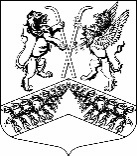 Муниципальное образование«Юкковское сельское поселение»Всеволожского муниципального района Ленинградской областиС О В Е Т   Д Е П У Т А Т О ВР Е Ш Е Н И Е_13.05.2022_                                                                                       №  _ 019 _        дер. ЮккиО назначении публичных слушаний по отчету 
об исполнении бюджета муниципального образования «Юкковское сельское поселение» за 2021 годВ соответствии со статьей 28 Федерального закона от 06.10.2003 № 131-ФЗ «Об общих принципах организации местного самоуправления в Российской Федерации», статьей 14 Устава муниципального образования «Юкковское сельское поселение», совет депутатов муниципального образования «Юкковское сельское поселение» Всеволожского муниципального района Ленинградской области р е ш и л:1. Назначить публичные слушания по отчету об исполнении бюджета муниципального образования «Юкковское сельское поселение» за 2021 год (далее - публичные слушания).2. Публичные слушания провести в 11 час. 00 мин. 02 июня 2022 года по адресу: 188652, Ленинградская область, Всеволожский район, дер. Юкки, Ленинградское шоссе д. 26, здание администрации, каб. № 1 (первый этаж).3. Опубликовать проект отчета об исполнении бюджета муниципального образования «Юкковское сельское поселение» за 2021 год в газете «Юкковские ведомости» согласно Приложениям 1-7 к настоящему Решению.4. Администрации муниципального образования «Юкковское сельское поселение»:опубликовать в газете «Юкковские ведомости» сообщение о проведении публичных слушаний согласно Приложению 8 к настоящему Решению;обеспечить проведение публичных слушаний;осуществлять прием предложений граждан по отчету об исполнении бюджета муниципального образования «Юкковское сельское поселение» за 2021 год до 01 июня 2022 года (включительно) по адресу: 188652 Ленинградская область, Всеволожский район, дер. Юкки, Ленинградское шоссе, дом 26, кабинет № 8, в рабочие дни с 9.00 до 17.00. 5. Контроль исполнения настоящего решения оставляю за собой.Глава муниципального образования		                                   	        О.Е. СапожниковаПриложение 2Утвержденорешением совета депутатовмуниципального образования«Юкковское сельское поселение»от _13.05.2022_№ _019_Приложение 3Утвержденорешением совета депутатовмуниципального образования«Юкковское сельское поселение»от _13.05.2022_№ _019_Приложение 4Утвержденорешением совета депутатовмуниципального образования«Юкковское сельское поселение»от _13.05.2022_№ _019_Приложение 5Утвержденорешением совета депутатовмуниципального образования«Юкковское сельское поселение»от _13.05.2022_№ _019_Приложение 6Утвержденорешением совета депутатовмуниципального образования«Юкковское сельское поселение»от _13.05.2022_№ _019_Приложение 7Утвержденорешением совета депутатовмуниципального образования«Юкковское сельское поселение»от _13.05.2022_№ _019_Приложение 8Утвержденорешением совета депутатовмуниципального образования«Юкковское сельское поселение»от _13.05.2022_№ _019_Сообщение о проведении публичных слушаний02 июня 2022 года в 11 час. 00 мин. по адресу: 188652, Ленинградская область, Всеволожский район, дер. Юкки, Ленинградское шоссе д. 26, здание администрации, первый этаж, каб. № 1 состоятся публичные слушания по отчету об исполнении бюджета муниципального образования «Юкковское сельское поселение» за 2021 год.Граждане вправе направлять свои предложения по отчету об исполнении бюджета муниципального образования «Юкковское сельское поселение» за 2021 год в письменной форме по адресу: 188652 Ленинградская область, Всеволожский район, дер. Юкки, Ленинградское шоссе, дом 26, кабинет № 8, до 01 июня 2022 года (включительно) 
в рабочие дни с 9.00 до 17.00, ответственный за прием предложений: специалист I категории администрации муниципального образования «Юкковское сельское поселение» Горшкова Анастасия Александровна.Предложения должны носить конкретный характер, соответствовать действующему законодательству и нормативным правовым актам органов местного самоуправления муниципального образования «Юкковское сельское поселение».Приложение 1Утвержденорешением совета депутатовмуниципального образования«Юкковское сельское поселение»от _13.05.2022_№ _019_Приложение 1Утвержденорешением совета депутатовмуниципального образования«Юкковское сельское поселение»от _13.05.2022_№ _019_Приложение 1Утвержденорешением совета депутатовмуниципального образования«Юкковское сельское поселение»от _13.05.2022_№ _019_Приложение 1Утвержденорешением совета депутатовмуниципального образования«Юкковское сельское поселение»от _13.05.2022_№ _019_Приложение 1Утвержденорешением совета депутатовмуниципального образования«Юкковское сельское поселение»от _13.05.2022_№ _019_Приложение 1Утвержденорешением совета депутатовмуниципального образования«Юкковское сельское поселение»от _13.05.2022_№ _019_Приложение 1Утвержденорешением совета депутатовмуниципального образования«Юкковское сельское поселение»от _13.05.2022_№ _019_Приложение 1Утвержденорешением совета депутатовмуниципального образования«Юкковское сельское поселение»от _13.05.2022_№ _019_Исполнение по доходам бюджета муниципального образования «Юкковское сельское поселение» Всеволожского муниципального района Ленинградской области по кодам классификации доходов бюджетов  за 2021 годИсполнение по доходам бюджета муниципального образования «Юкковское сельское поселение» Всеволожского муниципального района Ленинградской области по кодам классификации доходов бюджетов  за 2021 годИсполнение по доходам бюджета муниципального образования «Юкковское сельское поселение» Всеволожского муниципального района Ленинградской области по кодам классификации доходов бюджетов  за 2021 годИсполнение по доходам бюджета муниципального образования «Юкковское сельское поселение» Всеволожского муниципального района Ленинградской области по кодам классификации доходов бюджетов  за 2021 годИсполнение по доходам бюджета муниципального образования «Юкковское сельское поселение» Всеволожского муниципального района Ленинградской области по кодам классификации доходов бюджетов  за 2021 годИсполнение по доходам бюджета муниципального образования «Юкковское сельское поселение» Всеволожского муниципального района Ленинградской области по кодам классификации доходов бюджетов  за 2021 годИсполнение по доходам бюджета муниципального образования «Юкковское сельское поселение» Всеволожского муниципального района Ленинградской области по кодам классификации доходов бюджетов  за 2021 годИсполнение по доходам бюджета муниципального образования «Юкковское сельское поселение» Всеволожского муниципального района Ленинградской области по кодам классификации доходов бюджетов  за 2021 годНаименование показателяКод строкиКод дохода по бюджетной классификацииКод дохода по бюджетной классификацииУтвержденные бюджетные назначения на 2021 год (тыс. руб.)Утвержденные бюджетные назначения на 2021 год (тыс. руб.)Исполнено за 2021 год (тыс. руб.)% исполнения12334456Доходы бюджета - всего010103 490,4103 490,483 604,780,8НАЛОГОВЫЕ И НЕНАЛОГОВЫЕ ДОХОДЫ000 10000000000000 000000 10000000000000 00047 197,247 197,257 625,9122,1Налоги на прибыль, доходы000 10100000000000 000000 10100000000000 0009 000,09 000,010 107,8112,3Налог на доходы физических лиц000 10102000010000 110000 10102000010000 1109 000,09 000,010 107,8112,3Налоги на товары (работы, услуги), реализуемые на территории Российской Федерации000 10300000000000 000000 10300000000000 0002 087,52 087,52 337,1112,0Акцизы по подакцизным товарам (продукции), производимым на территории Российской Федерации000 10302000010000 110000 10302000010000 1102 087,52 087,52 337,1112,0НАЛОГИ НА ИМУЩЕСТВО000 10600000000000 000000 10600000000000 00035 712,535 712,544 744,3125,3Налог на имущество физических лиц000 10601030100000 110000 10601030100000 1106 000,06 000,07 032,8117,2Земельный налог000 10606000000000 110000 10606000000000 11029 712,529 712,537 711,5126,9Доходы от использования имущества, находящегося в государственной и муниципальной собственности000 11100000000000 000000 11100000000000 000172,0172,0167,097,1Прочие доходы от использования имущества и прав, находящихся в государственной и муниципальной собственности (за исключением имущества бюджетных и автономных учреждений, а также имущества государственных и муниципальных унитарных предприятий, в том числе казенных)000 11109000000000 120000 11109000000000 120172,0172,0167,097,1Доходы от перечисления части прибыли государственных и муниципальных унитарных предприятий, остающейся после уплаты налогов и обязательных платежей000 11107010000000 120000 11107010000000 1201,51,51,5100,0Прочие поступления от использования имущества, находящегося в государственной и муниципальной собственности (за исключением имущества бюджетных и автономных учреждений, а также имущества государственных и муниципальных унитарных предприятий, в том числе казенных)000 11109040000000 120000 11109040000000 120170,5170,5165,597,1ДОХОДЫ ОТ ОКАЗАНИЯ ПЛАТНЫХ УСЛУГ (РАБОТ) И КОМПЕНСАЦИИ ЗАТРАТ ГОСУДАРСТВА000 11300000000000 000000 11300000000000 00011,911,911,9100,0Прочие доходы от компенсации затрат государства000 11302990000000 130000 11302990000000 13011,911,911,9100,0ШТРАФЫ, САНКЦИИ, ВОЗМЕЩЕНИЕ УЩЕРБА000 11600000000000 000000 11600000000000 000--26,40,0Административные штрафы, установленные Кодексом Российской Федерации об административных правонарушениях000 11601000010000 140000 11601000010000 140---6,30,0Штрафы, неустойки, пени, уплаченные в соответствии с законом или договором в случае неисполнения или ненадлежащего исполнения обязательств перед государственным (муниципальным) органом, органом управления государственным внебюджетным фондом, казенным учреждением, Центральным банком Российской Федерации, иной организацией, действующей от имени Российской Федерации000 11607000010000 140000 11607000010000 140--32,70,0Прочие неналоговые доходы000 11700000000000 000000 11700000000000 000213,3213,3231,4108,5Невыясненные  поступления000 11701000000000 180000 11701000000000 1800,00,00,00,0Прочие неналоговые доходы000 11705000000000 180000 11705000000000 180213,3213,3331,8155,6Безвозмездные поступления000 20000000000000 000000 20000000000000 00056 293,256 293,225 978,846,1Безвозмездные поступления от других бюджетов бюджетной системы Российской Федерации000 20200000000000 000000 20200000000000 00056 293,256 293,256 250,399,9Субсидии бюджетам бюджетной системы Российской Федерации (межбюджетные субсидии)000 20220000000000 000000 20220000000000 0007 694,47 694,47 651,599,4Субвенции бюджетам бюджетной системы Российской Федерации000 20230000000000 151000 20230000000000 151300,9300,9300,9100,0Иные межбюджетные трансферты000 20240000000000 151000 20240000000000 15148 297,948 297,948 297,9100,0Возврат остатков субсидий, субвенций и иных межбюджетных трансфертов, имеющих целевое назначение, прошлых лет из бюджетов сельских поселений000 21900000100000 151000 21900000100000 151---30 271,50,0Исполнение по доходам бюджета муниципального образования «Юкковское сельское поселение» Всеволожского муниципального района Ленинградской области по кодам  видов доходов, подвидов доходов за 2021 годИсполнение по доходам бюджета муниципального образования «Юкковское сельское поселение» Всеволожского муниципального района Ленинградской области по кодам  видов доходов, подвидов доходов за 2021 годИсполнение по доходам бюджета муниципального образования «Юкковское сельское поселение» Всеволожского муниципального района Ленинградской области по кодам  видов доходов, подвидов доходов за 2021 годИсполнение по доходам бюджета муниципального образования «Юкковское сельское поселение» Всеволожского муниципального района Ленинградской области по кодам  видов доходов, подвидов доходов за 2021 годИсполнение по доходам бюджета муниципального образования «Юкковское сельское поселение» Всеволожского муниципального района Ленинградской области по кодам  видов доходов, подвидов доходов за 2021 год Наименование показателяКод строкиКод дохода по бюджетной классификацииУтвержденные бюджетные назначения на 2021 год (тыс. руб.)Исполнено за 2021 год (тыс. руб.)12345Доходы бюджета - всего010X103 490,483 604,7в том числе:НАЛОГОВЫЕ И НЕНАЛОГОВЫЕ ДОХОДЫ010000 1000000000000000047 197,257 625,9НАЛОГИ НА ПРИБЫЛЬ, ДОХОДЫ010182 101000000000000009 000,010 107,8Налог на доходы физических лиц010182 101020000100001109 000,010 107,8Налог на доходы физических лиц с доходов, источником которых является налоговый агент, за исключением доходов, в отношении которых исчисление и уплата налога осуществляются в соответствии со статьями 227, 227.1 и 228 Налогового кодекса Российской Федерации010182 101020100100001108 807,19 817,3Налог на доходы физических лиц с доходов, источником которых является налоговый агент, за исключением доходов, в отношении которых исчисление и уплата налога осуществляются в соответствии со статьями 227, 227.1 и 228 Налогового кодекса Российской Федерации (сумма платежа (перерасчеты, недоимка и задолженность по соответствующему платежу, в том числе по отмененному)010182 101020100110001108 807,19 805,2Налог на доходы физических лиц с доходов, источником которых является налоговый агент, за исключением доходов, в отношении которых исчисление и уплата налога осуществляются в соответствии со статьями 227, 227.1 и 228 Налогового кодекса Российской Федерации (пени по соответствующему платежу)010182 10102010012100110-8,6Налог на доходы физических лиц с доходов, источником которых является налоговый агент, за исключением доходов, в отношении которых исчисление и уплата налога осуществляются в соответствии со статьями 227, 227.1 и 228 Налогового кодекса Российской Федерации (суммы денежных взысканий (штрафов) по соответствующему платежу согласно законодательству Российской Федерации)010182 10102010013000110-2,5Налог на доходы физических лиц с доходов, источником которых является налоговый агент, за исключением доходов, в отношении которых исчисление и уплата налога осуществляются в соответствии со статьями 227, 227.1 и 228 Налогового кодекса Российской Федерации (прочие поступления)010182 10102010014000110-1,1Налог на доходы физических лиц с доходов, источником которых является налоговый агент, за исключением доходов, в отношении которых исчисление и уплата налога осуществляются в соответствии со статьями 227, 227.1 и 228 Налогового кодекса Российской Федерации (уплата процентов, начисленных на суммы излишне взысканных (уплаченных) платежей, а также при нарушении сроков их возврата)010182 10102010015000110-0,0Налог на доходы физических лиц с доходов, полученных от осуществления деятельности физическими лицами, зарегистрированными в качестве индивидуальных предпринимателей, нотариусов, занимающихся частной практикой, адвокатов, учредивших адвокатские кабинеты, и других лиц, занимающихся частной практикой в соответствии со статьей 227 Налогового кодекса Российской Федерации010182 10102020010000110-96,7Налог на доходы физических лиц с доходов, полученных от осуществления деятельности физическими лицами, зарегистрированными в качестве индивидуальных предпринимателей, нотариусов, занимающихся частной практикой, адвокатов, учредивших адвокатские кабинеты, и других лиц, занимающихся частной практикой в соответствии со статьей 227 Налогового кодекса Российской Федерации (сумма платежа (перерасчеты, недоимка и задолженность по соответствующему платежу, в том числе по отмененному)010182 10102020011000110-95,9Налог на доходы физических лиц с доходов, полученных от осуществления деятельности физическими лицами, зарегистрированными в качестве индивидуальных предпринимателей, нотариусов, занимающихся частной практикой, адвокатов, учредивших адвокатские кабинеты, и других лиц, занимающихся частной практикой в соответствии со статьей 227 Налогового кодекса Российской Федерации (пени по соответствующему платежу)010182 10102020012100110-0,8Налог на доходы физических лиц с доходов, полученных физическими лицами в соответствии со статьей 228 Налогового кодекса Российской Федерации010182 10102030010000110192,9108,5Налог на доходы физических лиц с доходов, полученных физическими лицами в соответствии со статьей 228 Налогового кодекса Российской Федерации (сумма платежа (перерасчеты, недоимка и задолженность по соответствующему платежу, в том числе по отмененному)010182 10102030011000110192,9118,2Налог на доходы физических лиц с доходов, полученных физическими лицами в соответствии со статьей 228 Налогового кодекса Российской Федерации (пени по соответствующему платежу)010182 10102030012100110--6,8Налог на доходы физических лиц с доходов, полученных физическими лицами в соответствии со статьей 228 Налогового кодекса Российской Федерации (суммы денежных взысканий (штрафов) по соответствующему платежу согласно законодательству Российской Федерации)010182 10102030013000110-0,1Налог на доходы физических лиц с доходов, полученных физическими лицами в соответствии со статьей 228 Налогового кодекса Российской Федерации (прочие поступления)010182 10102030014000110--3,1Налог на доходы физических лиц в части суммы налога, превышающей 650 000 рублей, относящейся к части налоговой базы, превышающей 5 000 000 рублей (за исключением налога на доходы физических лиц с сумм прибыли контролируемой иностранной компании, в том числе фиксированной прибыли контролируемой иностранной компании) (сумма платежа (перерасчеты, недоимка и задолженность по соответствующему платежу, в том числе по отмененному)010182 10102080011000110-85,2НАЛОГИ НА ТОВАРЫ (РАБОТЫ, УСЛУГИ), РЕАЛИЗУЕМЫЕ НА ТЕРРИТОРИИ РОССИЙСКОЙ ФЕДЕРАЦИИ010100 103000000000000002 087,52 337,1Акцизы по подакцизным товарам (продукции), производимым на территории Российской Федерации010100 103020000100001102 087,52 337,1Доходы от уплаты акцизов на дизельное топливо, подлежащие распределению между бюджетами субъектов Российской Федерации и местными бюджетами с учетом установленных дифференцированных нормативов отчислений в местные бюджеты010100 10302230010000110887,51 079,0Доходы от уплаты акцизов на дизельное топливо, подлежащие распределению между бюджетами субъектов Российской Федерации и местными бюджетами с учетом установленных дифференцированных нормативов отчислений в местные бюджеты (по нормативам, установленным Федеральным законом о федеральном бюджете в целях формирования дорожных фондов субъектов Российской Федерации)010100 10302231010000110887,51 079,0Доходы от уплаты акцизов на моторные масла для дизельных и (или) карбюраторных (инжекторных) двигателей, подлежащие распределению между бюджетами субъектов Российской Федерации и местными бюджетами с учетом установленных дифференцированных нормативов отчислений в местные бюджеты010100 10302240010000110-7,6Доходы от уплаты акцизов на моторные масла для дизельных и (или) карбюраторных (инжекторных) двигателей, подлежащие распределению между бюджетами субъектов Российской Федерации и местными бюджетами с учетом установленных дифференцированных нормативов отчислений в местные бюджеты (по нормативам, установленным Федеральным законом о федеральном бюджете в целях формирования дорожных фондов субъектов Российской Федерации)010100 10302241010000110-7,6Доходы от уплаты акцизов на автомобильный бензин, подлежащие распределению между бюджетами субъектов Российской Федерации и местными бюджетами с учетом установленных дифференцированных нормативов отчислений в местные бюджеты010100 103022500100001101 200,01 434,6Доходы от уплаты акцизов на автомобильный бензин, подлежащие распределению между бюджетами субъектов Российской Федерации и местными бюджетами с учетом установленных дифференцированных нормативов отчислений в местные бюджеты (по нормативам, установленным Федеральным законом о федеральном бюджете в целях формирования дорожных фондов субъектов Российской Федерации)010100 103022510100001101 200,01 434,6Доходы от уплаты акцизов на прямогонный бензин, подлежащие распределению между бюджетами субъектов Российской Федерации и местными бюджетами с учетом установленных дифференцированных нормативов отчислений в местные бюджеты010100 10302260010000110--184,0Доходы от уплаты акцизов на прямогонный бензин, подлежащие распределению между бюджетами субъектов Российской Федерации и местными бюджетами с учетом установленных дифференцированных нормативов отчислений в местные бюджеты (по нормативам, установленным Федеральным законом о федеральном бюджете в целях формирования дорожных фондов субъектов Российской Федерации)010100 10302261010000110--184,0НАЛОГИ НА ИМУЩЕСТВО010182 1060000000000000035 712,544 744,3Налог на имущество физических лиц010182 106010000000001106 000,07 032,8Налог на имущество физических лиц, взимаемый по ставкам, применяемым к объектам налогообложения, расположенным в границах сельских поселений010182 106010301000001106 000,07 032,8Налог на имущество физических лиц, взимаемый по ставкам, применяемым к объектам налогообложения, расположенным в границах сельских поселений (сумма платежа (перерасчеты, недоимка и задолженность по соответствующему платежу, в том числе по отмененному)010182 106010301010001106 000,06 951,1Налог на имущество физических лиц, взимаемый по ставкам, применяемым к объектам налогообложения, расположенным в границах сельских поселений (пени по соответствующему платежу)010182 10601030102100110-81,8Налог на имущество физических лиц, взимаемый по ставкам, применяемым к объектам налогообложения, расположенным в границах сельских поселений (уплата процентов, начисленных на суммы излишне взысканных (уплаченных) платежей, а также при нарушении сроков их возврата)010182 10601030105000110--Земельный налог010182 1060600000000011029 712,537 711,5Земельный налог с организаций010182 1060603000000011016 000,020 095,3Земельный налог с организаций, обладающих земельным участком, расположенным в границах сельских поселений010182 1060603310000011016 000,020 095,3Земельный налог с физических лиц010182 1060604000000011013 712,517 616,2Земельный налог с физических лиц, обладающих земельным участком, расположенным в границах сельских поселений010182 1060604310000011013 712,517 616,2ДОХОДЫ ОТ ИСПОЛЬЗОВАНИЯ ИМУЩЕСТВА, НАХОДЯЩЕГОСЯ В ГОСУДАРСТВЕННОЙ И МУНИЦИПАЛЬНОЙ СОБСТВЕННОСТИ010001 11100000000000000172,0167,0Платежи от государственных и муниципальных унитарных предприятий010001 111070000000001201,51,5Доходы от перечисления части прибыли государственных и муниципальных унитарных предприятий, остающейся после уплаты налогов и обязательных платежей010001 111070100000001201,51,5Доходы от перечисления части прибыли, остающейся после уплаты налогов и иных обязательных платежей муниципальных унитарных предприятий, созданных сельскими поселениями010001 111070151000001201,51,5Прочие доходы от использования имущества и прав, находящихся в государственной и муниципальной собственности (за исключением имущества бюджетных и автономных учреждений, а также имущества государственных и муниципальных унитарных предприятий, в том числе казенных)010001 11109000000000120170,5165,5Прочие поступления от использования имущества, находящегося в государственной и муниципальной собственности (за исключением имущества бюджетных и автономных учреждений, а также имущества государственных и муниципальных унитарных предприятий, в том числе казенных)010001 11109040000000120170,5165,5Прочие поступления от использования имущества, находящегося в собственности сельских поселений (за исключением имущества муниципальных бюджетных и автономных учреждений, а также имущества муниципальных унитарных предприятий, в том числе казенных)010001 11109045100000120170,5165,5ДОХОДЫ ОТ ОКАЗАНИЯ ПЛАТНЫХ УСЛУГ И КОМПЕНСАЦИИ ЗАТРАТ ГОСУДАРСТВА010001 1130000000000000011,912,0Доходы от компенсации затрат государства010001 1130200000000013011,912,0Прочие доходы от компенсации затрат государства010001 1130299000000013011,912,0Прочие доходы от компенсации затрат бюджетов сельских поселений010001 1130299510000013011,912,0ШТРАФЫ, САНКЦИИ, ВОЗМЕЩЕНИЕ УЩЕРБА010001 11600000000000000-26,4Административные штрафы, установленные Кодексом Российской Федерации об административных правонарушениях010001 11601000010000140--6,3Административные штрафы, установленные Главой 7 Кодекса Российской Федерации об административных правонарушениях, за административные правонарушения в области охраны собственности010001 11601070010000140--6,3Административные штрафы, установленные Главой 7 Кодекса Российской Федерации об административных правонарушениях, за административные правонарушения в области охраны собственности, выявленные должностными лицами органов муниципального контроля010001 11601074010000140--6,3Штрафы, неустойки, пени, уплаченные в соответствии с законом или договором в случае неисполнения или ненадлежащего исполнения обязательств перед государственным (муниципальным) органом, органом управления государственным внебюджетным фондом, казенным учреждением, Центральным банком Российской Федерации, иной организацией, действующей от имени Российской Федерации010001 11607000010000140-32,7Штрафы, неустойки, пени, уплаченные в случае просрочки исполнения поставщиком (подрядчиком, исполнителем) обязательств, предусмотренных государственным (муниципальным) контрактом010001 11607010000000140-32,7Штрафы, неустойки, пени, уплаченные в случае просрочки исполнения поставщиком (подрядчиком, исполнителем) обязательств, предусмотренных муниципальным контрактом, заключенным муниципальным органом, казенным учреждением сельского поселения010001 11607010100000140-32,7ПРОЧИЕ НЕНАЛОГОВЫЕ ДОХОДЫ010001 11700000000000000213,3231,4Прочие неналоговые доходы010001 11705000000000180213,3231,4Прочие неналоговые доходы бюджетов сельских поселений010001 11705050100000180213,3231,4БЕЗВОЗМЕЗДНЫЕ ПОСТУПЛЕНИЯ010001 2000000000000000056 293,225 978,9БЕЗВОЗМЕЗДНЫЕ ПОСТУПЛЕНИЯ ОТ ДРУГИХ БЮДЖЕТОВ БЮДЖЕТНОЙ СИСТЕМЫ РОССИЙСКОЙ ФЕДЕРАЦИИ010001 2020000000000000056 293,256 250,4Субсидии бюджетам бюджетной системы Российской Федерации (межбюджетные субсидии)010001 202200000000001507 694,47 651,5Субсидии бюджетам на осуществление дорожной деятельности в отношении автомобильных дорог общего пользования, а также капитального ремонта и ремонта дворовых территорий многоквартирных домов, проездов к дворовым территориям многоквартирных домов населенных пунктов010001 202202160000001501 408,11 408,1Субсидии бюджетам сельских поселений на осуществление дорожной деятельности в отношении автомобильных дорог общего пользования, а также капитального ремонта и ремонта дворовых территорий многоквартирных домов, проездов к дворовым территориям многоквартирных домов населенных пунктов010001 202202161000001501 408,11 408,1Прочие субсидии010001 202299990000001506 286,36 243,4Прочие субсидии бюджетам сельских поселений010001 202299991000001506 286,36 243,4Субвенции бюджетам бюджетной системы Российской Федерации010001 20230000000000150300,9300,9Субвенции местным бюджетам на выполнение передаваемых полномочий субъектов Российской Федерации010001 202300240000001503,53,5Субвенции бюджетам сельских поселений на выполнение передаваемых полномочий субъектов Российской Федерации010001 202300241000001503,53,5Субвенции бюджетам на осуществление первичного воинского учета на территориях, где отсутствуют военные комиссариаты010001 20235118000000150297,4297,4Субвенции бюджетам сельских поселений на осуществление первичного воинского учета на территориях, где отсутствуют военные комиссариаты010001 20235118100000150297,4297,4Иные межбюджетные трансферты010001 2024000000000015048 297,948 297,9Межбюджетные трансферты, передаваемые бюджетам муниципальных образований на осуществление части полномочий по решению вопросов местного значения в соответствии с заключенными соглашениями010001 202400140000001502,02,0Межбюджетные трансферты, передаваемые бюджетам сельских поселений из бюджетов муниципальных районов на осуществление части полномочий по решению вопросов местного значения в соответствии с заключенными соглашениями010001 202400141000001502,02,0Межбюджетные трансферты, передаваемые бюджетам для компенсации дополнительных расходов, возникших в результате решений, принятых органами власти другого уровня010001 2024516000000015019 612,719 612,7Межбюджетные трансферты, передаваемые бюджетам сельских поселений для компенсации дополнительных расходов, возникших в результате решений, принятых органами власти другого уровня010001 2024516010000015019 612,719 612,7Прочие межбюджетные трансферты, передаваемые бюджетам010001 2024999900000015028 683,228 683,2Прочие межбюджетные трансферты, передаваемые бюджетам сельских поселений010001 2024999910000015028 683,228 683,2ВОЗВРАТ ОСТАТКОВ СУБСИДИЙ, СУБВЕНЦИЙ И ИНЫХ МЕЖБЮДЖЕТНЫХ ТРАНСФЕРТОВ, ИМЕЮЩИХ ЦЕЛЕВОЕ НАЗНАЧЕНИЕ, ПРОШЛЫХ ЛЕТ010001 21900000000000000--30 271,5Возврат остатков субсидий, субвенций и иных межбюджетных трансфертов, имеющих целевое назначение, прошлых лет из бюджетов сельских поселений010001 21900000100000150--30 271,5Возврат прочих остатков субсидий, субвенций и иных межбюджетных трансфертов, имеющих целевое назначение, прошлых лет из бюджетов сельских поселений010001 21960010100000150--30 271,5Исполнение по расходам бюджета муниципального образования «Юкковское сельское поселение» Всеволожского муниципального района Ленинградской области по ведомственной структуре расходов соответствующего бюджета  за 2021 годИсполнение по расходам бюджета муниципального образования «Юкковское сельское поселение» Всеволожского муниципального района Ленинградской области по ведомственной структуре расходов соответствующего бюджета  за 2021 годИсполнение по расходам бюджета муниципального образования «Юкковское сельское поселение» Всеволожского муниципального района Ленинградской области по ведомственной структуре расходов соответствующего бюджета  за 2021 годИсполнение по расходам бюджета муниципального образования «Юкковское сельское поселение» Всеволожского муниципального района Ленинградской области по ведомственной структуре расходов соответствующего бюджета  за 2021 годИсполнение по расходам бюджета муниципального образования «Юкковское сельское поселение» Всеволожского муниципального района Ленинградской области по ведомственной структуре расходов соответствующего бюджета  за 2021 годИсполнение по расходам бюджета муниципального образования «Юкковское сельское поселение» Всеволожского муниципального района Ленинградской области по ведомственной структуре расходов соответствующего бюджета  за 2021 годИсполнение по расходам бюджета муниципального образования «Юкковское сельское поселение» Всеволожского муниципального района Ленинградской области по ведомственной структуре расходов соответствующего бюджета  за 2021 годИсполнение по расходам бюджета муниципального образования «Юкковское сельское поселение» Всеволожского муниципального района Ленинградской области по ведомственной структуре расходов соответствующего бюджета  за 2021 годИсполнение по расходам бюджета муниципального образования «Юкковское сельское поселение» Всеволожского муниципального района Ленинградской области по ведомственной структуре расходов соответствующего бюджета  за 2021 годНаименованиеГРРзПРЦСРВРУтвержденные бюджетные назначения на 2021 год (тыс. руб.)Исполнено за 2021 год          (тыс. руб.)% испол-        нения123456789АДМИНИСТРАЦИЯ МУНИЦИПАЛЬНОГО ОБРАЗОВАНИЯ "ЮККОВСКОЕ СЕЛЬСКОЕ ПОСЕЛЕНИЕ" ВСЕВОЛОЖСКОГО МУНИЦИПАЛЬНОГО РАЙОНА ЛЕНИНГРАДСКОЙ ОБЛАСТИ001116 370,5101 960,487,6ОБЩЕГОСУДАРСТВЕННЫЕ ВОПРОСЫ001010029 691,127 744,393,4Функционирование законодательных (представительных) органов государственной власти и представительных органов муниципальных образований00101032 337,81 502,964,3Обеспечение деятельности органов местного самоуправления001010319.0.00.000002 266,11 431,263,2Обеспечение деятельности депутатов представительного органа муниципального образования001010319.1.01.000001 052,0377,135,8Расходы на выплаты по оплате труда работников органов местного самоуправления в рамках обеспечения деятельности депутатов представительного органа муниципального образования001010319.1.01.00140850,0177,920,9Расходы на выплаты персоналу в целях обеспечения выполнения функций государственными (муниципальными) органами, казенными учреждениями, органами управления государственными внебюджетными фондами001010319.1.01.00140100850,0177,920,9Расходы на обеспечение функций органов местного самоуправления в рамках обеспечения деятельности депутатов представительного органа муниципального образования001010319.1.01.00150202,0199,298,6Расходы на выплаты персоналу в целях обеспечения выполнения функций государственными (муниципальными) органами, казенными учреждениями, органами управления государственными внебюджетными фондами001010319.1.01.00150100202,0199,298,6Обеспечение деятельности аппаратов органов местного самоуправления муниципального образования001010319.3.01.000001 214,11 054,186,8Расходы на выплаты по оплате труда работников органов местного самоуправления в рамках обеспечение деятельности аппаратов органов местного самоуправления муниципального образования001010319.3.01.001401 109,6957,686,3Расходы на выплаты персоналу в целях обеспечения выполнения функций государственными (муниципальными) органами, казенными учреждениями, органами управления государственными внебюджетными фондами001010319.3.01.001401001 109,6957,686,3Расходы на обеспечение функций органов местного самоуправления в рамках обеспечения деятельности аппаратов органов местного самоуправления муниципального образования001010319.3.01.0015097,589,591,8Закупка товаров, работ и услуг для обеспечения государственных (муниципальных) нужд001010319.3.01.0015020092,589,596,7Иные бюджетные ассигнования001010319.3.01.001508005,00,00,0Поощрение муниципальных управленческих команд001010319.3.01.554907,07,0100,0Расходы на выплаты персоналу в целях обеспечения выполнения функций государственными (муниципальными) органами, казенными учреждениями, органами управления государственными внебюджетными фондами001010319.3.01.554901007,07,0100,0Непрограммные расходы органов местного самоуправления муниципального образования "Юкковское сельское поселение"001010320.0.00.0000071,771,7100,0Непрограммные расходы001010320.9.01.0000071,771,7100,0Межбюджетные трансферты бюджету муниципального района из бюджетов поселений на осуществление части полномочий по решению вопросов местного значения в соответствии с заключенными соглашениями в рамках непрограммных расходов органов местного самоуправления муниципального образования "Юкковское сельское поселение"001010320.9.01.0020071,771,7100,0Межбюджетные трансферты001010320.9.01.0020050071,771,7100,0Функционирование Правительства Российской Федерации, высших исполнительных органов государственной власти субъектов Российской Федерации, местных администраций001010416 011,815 227,795,1Обеспечение деятельности органов местного самоуправления001010419.0.00.0000015 970,815 186,795,1Обеспечение деятельности главы местной администрации (исполнительно-распорядительного органа муниципального образования)001010419.2.01.000001 987,41 717,586,4Расходы на выплаты по оплате труда работников органов местного самоуправления в рамках обеспечения деятельности главы местной администрации (исполнительно-распорядительного органа муниципального образования)001010419.2.01.001401 987,41 717,586,4Расходы на выплаты персоналу в целях обеспечения выполнения функций государственными (муниципальными) органами, казенными учреждениями, органами управления государственными внебюджетными фондами001010419.2.01.001401001 987,41 717,586,4Обеспечение деятельности аппаратов органов местного самоуправления муниципального образования001010419.3.01.0000013 983,413 469,396,3Расходы на выплаты по оплате труда работников органов местного самоуправления в рамках обеспечение деятельности аппаратов органов местного самоуправления муниципального образования001010419.3.01.0014011 625,411 393,798,0Расходы на выплаты персоналу в целях обеспечения выполнения функций государственными (муниципальными) органами, казенными учреждениями, органами управления государственными внебюджетными фондами001010419.3.01.0014010011 625,411 393,798,0Расходы на обеспечение функций органов местного самоуправления в рамках обеспечения деятельности аппаратов органов местного самоуправления муниципального образования001010419.3.01.001502 275,01 992,687,6Закупка товаров, работ и услуг для обеспечения государственных (муниципальных) нужд001010419.3.01.001502002 072,61 795,386,6Социальное обеспечение и иные выплаты населению001010419.3.01.00150300197,4197,399,9Иные бюджетные ассигнования001010419.3.01.001508005,00,00,0Поощрение муниципальных управленческих команд001010419.3.01.5549083,083,0100,0Расходы на выплаты персоналу в целях обеспечения выполнения функций государственными (муниципальными) органами, казенными учреждениями, органами управления государственными внебюджетными фондами001010419.3.01.5549010083,083,0100,0Непрограммные расходы органов местного самоуправления муниципального образования "Юкковское сельское поселение"001010420.0.00.0000041,041,0100,0Непрограммные расходы001010420.9.01.0000041,041,0100,0Межбюджетные трансферты бюджету муниципального района из бюджетов поселений на осуществление части полномочий по решению вопросов местного значения в соответствии с заключенными соглашениями в рамках непрограммных расходов органов местного самоуправления муниципального образования "Юкковское сельское поселение"001010420.9.01.0020041,041,0100,0Межбюджетные трансферты001010420.9.01.0020050041,041,0100,0Резервные фонды001011140,00,00,0Непрограммные расходы органов местного самоуправления муниципального образования "Юкковское сельское поселение"001011120.0.00.0000040,00,00,0Непрограммные расходы001011120.9.01.0000040,00,00,0Резервный фонд администрации муниципального образования в рамках непрограммных расходов органов местного самоуправления муниципального образования "Юкковское сельское поселение"001011120.9.01.0010040,00,00,0Иные бюджетные ассигнования001011120.9.01.0010080040,00,00,0Другие общегосударственные вопросы001011311 301,511 013,797,5Непрограммные расходы органов местного самоуправления муниципального образования "Юкковское сельское поселение"001011320.0.00.0000011 301,511 013,797,5Непрограммные расходы001011320.9.01.0000011 301,511 013,797,5Прочие непрограммные направления деятельности органов исполнительной власти связанные с общегосударственным управлением в рамках непрограммных расходов органов местного самоуправления муниципального образования "Юкковское сельское поселение"001011320.9.01.00110193,6192,399,3Закупка товаров, работ и услуг для обеспечения государственных (муниципальных) нужд001011320.9.01.00110200193,6192,399,3Ежегодные членские взносы в Совет муниципальных образований в рамках непрограммных расходов органов местного самоуправления муниципального образования "Юкковское сельское поселение"001011320.9.01.001208,48,4100,0Иные бюджетные ассигнования001011320.9.01.001208008,48,4100,0Информационное обеспечение деятельности органов местного самоуправления001011320.9.01.0012530,023,879,2Закупка товаров, работ и услуг для обеспечения государственных (муниципальных) нужд001011320.9.01.0012520030,023,879,2Расходы по оценке, управлению и распоряжению муниципального имущества001011320.9.01.00126100,050,050,0Закупка товаров, работ и услуг для обеспечения государственных (муниципальных) нужд001011320.9.01.00126200100,050,050,0Расходы на обеспечение деятельности муниципальных казенных учреждений в рамках непрограммных расходов органов местного самоуправления муниципального образования "Юкковское сельское поселение"001011320.9.01.0016010 969,510 739,297,9Расходы на выплаты персоналу в целях обеспечения выполнения функций государственными (муниципальными) органами, казенными учреждениями, органами управления государственными внебюджетными фондами001011320.9.01.001601008 565,58 441,098,5Закупка товаров, работ и услуг для обеспечения государственных (муниципальных) нужд001011320.9.01.001602002 341,02 236,795,5Социальное обеспечение и иные выплаты населению001011320.9.01.001603004,44,498,9Иные бюджетные ассигнования001011320.9.01.0016080058,657,197,4НАЦИОНАЛЬНАЯ ОБОРОНА0010200297,4297,4100,0Мобилизационная и вневойсковая подготовка0010203297,4297,4100,0Непрограммные расходы органов местного самоуправления муниципального образования "Юкковское сельское поселение"001020320.0.00.00000297,4297,4100,0Непрограммные расходы001020320.9.01.00000297,4297,4100,0Расходы на осуществление первичного воинского учета на территориях, где отсутствуют военные комиссариаты в рамках непрограммных расходов органов местного самоуправления муниципального образования "Юкковское сельское поселение"001020320.9.01.51180297,4297,4100,0Расходы на выплаты персоналу в целях обеспечения выполнения функций государственными (муниципальными) органами, казенными учреждениями, органами управления государственными внебюджетными фондами001020320.9.01.51180100292,4292,4100,0Закупка товаров, работ и услуг для обеспечения государственных (муниципальных) нужд001020320.9.01.511802005,05,0100,0НАЦИОНАЛЬНАЯ БЕЗОПАСНОСТЬ И ПРАВООХРАНИТЕЛЬНАЯ ДЕЯТЕЛЬНОСТЬ0010300213,599,546,6Гражданская оборона001030910,00,00,0Муниципальная программа "Участие в предупреждении и ликвидации последствий чрезвычайных ситуаций и обеспечение первичных мер и обеспечение пожарной безопасности на территории МО "Юкковское сельское поселение"001030911.0.00.0000010,00,00,0Основное мероприятие "Обучение населения в области гражданской обороны, чрезвычайных ситуациях и пожарной безопасности на территории МО "Юкковское сельское поселение"001030911.0.01.0000010,00,00,0Приобретение агитационных материалов (и иной продукции) по информированности населения в области выполнения правил пожарной безопасности и правил при возникновении чрезвычайных ситуаций, знаков безопасности001030911.0.01.0301010,00,00,0Закупка товаров, работ и услуг для обеспечения государственных (муниципальных) нужд001030911.0.01.0301020010,00,00,0Защита населения и территории от чрезвычайных ситуаций природного и техногенного характера, пожарная безопасность0010310200,096,048,0Муниципальная программа "Участие в предупреждении и ликвидации последствий чрезвычайных ситуаций и обеспечение первичных мер и обеспечение пожарной безопасности на территории МО "Юкковское сельское поселение"001031011.0.00.00000200,096,048,0Основное мероприятие "Обеспечение территории населенных пунктов МО "Юкковское сельское поселение" источниками наружного водоснабжения в соответствии с требованиями нормами"001031011.0.02.0000090,00,00,0Содержание и ремонт наружных противопожарных источников001031011.0.02.0302090,00,00,0Закупка товаров, работ и услуг для обеспечения государственных (муниципальных) нужд001031011.0.02.0302020090,00,00,0Основное мероприятие "Обеспечение первичных мер пожарной безопасности"001031011.0.03.00000110,096,087,3Финансовое обеспечение мероприятий по предупреждению и ликвидации последствий ЧС и стихийных бедствий"001031011.0.03.03030110,096,087,3Закупка товаров, работ и услуг для обеспечения государственных (муниципальных) нужд001031011.0.03.03030200110,096,087,3Другие вопросы в области национальной безопасности и правоохранительной деятельности00103143,53,5100,0Непрограммные расходы органов местного самоуправления муниципального образования "Юкковское сельское поселение"001031420.0.00.000003,53,5100,0Непрограммные расходы001031420.9.01.000003,53,5100,0Расходы на осуществление отдельных государственных полномочий Ленинградской области в сфере административных правоотношений в рамках непрограммных расходов органов местного самоуправления муниципального образования "Юкковское сельское поселение"001031420.9.01.713403,53,5100,0Закупка товаров, работ и услуг для обеспечения государственных (муниципальных) нужд001031420.9.01.713402003,53,5100,0НАЦИОНАЛЬНАЯ ЭКОНОМИКА001040028 716,824 320,284,7Дорожное хозяйство (дорожные фонды)001040928 616,824 238,284,7Муниципальная программа "Развитие сети муниципальных дорог общего пользования в МО "Юкковское сельское поселение"001040912.0.00.0000028 616,824 238,284,7Основное мероприятие "Улучшение транспортно-эксплуатационного состояния автомобильных дорог общего пользования местного значения"001040912.0.01.000003 500,03 029,986,6Содержание автомобильных дорог общего пользования местного значения001040912.0.01.040103 500,03 029,986,6Закупка товаров, работ и услуг для обеспечения государственных (муниципальных) нужд001040912.0.01.040102003 500,03 029,986,6Основное мероприятие "Ликвидация очагов аварийности и улучшение инженерного благоустройства существующей сети автомобильных дорог муниципального образования для осуществления круглогодичного, бесперебойного и безопасного движения автомобильного транспорта"001040912.0.02.0000023 432,619 524,383,3Ремонт автомобильных дорог общего пользования местного значения включая расчетно сметную документацию, обеспечения контроля качества выполненных дорожных работ и приобретение иного имущества для безопасного функционирования автомобильных дорог001040912.0.02.0402021 654,117 810,882,3Закупка товаров, работ и услуг для обеспечения государственных (муниципальных) нужд001040912.0.02.0402020021 654,117 810,882,3Кадастровые работы объектов недвижимого имущества (автомобильные дороги)001040912.0.02.04021159,995,059,4Закупка товаров, работ и услуг для обеспечения государственных (муниципальных) нужд001040912.0.02.04021200159,995,059,4Капитальный ремонт и ремонт автомобильных дорог общего пользования местного значения включая расчетно сметную документацию, обеспечение контроля качества выполненных дорожных работ001040912.0.02.S01401 618,51 618,5100,0Закупка товаров, работ и услуг для обеспечения государственных (муниципальных) нужд001040912.0.02.S01402001 618,51 618,5100,0Основное мероприятие "Субсидия из областного бюджета и софинансирование расходов на поддержку развития общественной инфраструктуры муниципального значения"001040912.0.05.000001 684,21 684,0100,0Ремонт дворовых территорий многоквартирных домов, подъездов к дворовым территориям многоквартирных домов001040912.0.05.S48401 684,21 684,0100,0Закупка товаров, работ и услуг для обеспечения государственных (муниципальных) нужд001040912.0.05.S48402001 684,21 684,0100,0Другие вопросы в области национальной экономики0010412100,082,082,0Непрограммные расходы органов местного самоуправления муниципального образования "Юкковское сельское поселение"001041220.0.00.00000100,082,082,0Непрограммные расходы001041220.9.01.00000100,082,082,0Финансирование мероприятий в области землеустройства, архитектуры и градостроительства001041220.9.01.00281100,082,082,0Закупка товаров, работ и услуг для обеспечения государственных (муниципальных) нужд001041220.9.01.00281200100,082,082,0ЖИЛИЩНО-КОММУНАЛЬНОЕ ХОЗЯЙСТВО001050053 695,346 179,186,0Жилищное хозяйство001050129 906,929 691,999,3Муниципальная программа "Развитие жилищно-коммунального хозяйства в МО "Юкковское сельское поселение"001050114.0.00.0000029 793,229 578,799,3Подпрограмма "Проведение капитального ремонта многоквартирных домов, расположенных на территории МО "Юкковское сельское поселение" муниципальной программы МО "Юкковское сельское поселение" "Развитие жилищно-коммунального хозяйства в МО "Юкковское сельское поселение"001050114.1.00.0000029 793,229 578,799,3Основное мероприятие " Капитальный ремонт многоквартирных домов"001050114.1.01.0000029 793,229 578,799,3Предоставление субсидий на капитальный ремонт многоквартирных домов в МО "Юкковское сельское поселение"001050114.1.01.00200700,0288,841,3Иные бюджетные ассигнования001050114.1.01.00200800500,0288,857,8Взносы на капитальный ремонт некоммерческой организации "Фонд капитального ремонта многоквартирных домов Ленинградской области"за муниципальные помещения в многоквартирных домах001050114.1.01.00201200,0200,0100,0Закупка товаров, работ и услуг для обеспечения государственных (муниципальных) нужд001050114.1.01.00201200200,0200,0100,0Обследование многоквартирных домов001050114.1.01.00202500,0496,799,3Закупка товаров, работ и услуг для обеспечения государственных (муниципальных) нужд001050114.1.01.00202200500,0496,799,3Расходы за счет средств резервного фонда Правительства Ленинградской области001050114.1.01.7212028 593,228 593,2100,0Иные бюджетные ассигнования001050114.1.01.7212080028 593,228 593,2100,0Непрограммные расходы органов местного самоуправления муниципального образования "Юкковское сельское поселение"001050120.0.00.00000113,7113,299,5Непрограммные расходы001050120.9.01.00000113,7113,299,5Межбюджетные трансферты бюджету муниципального района из бюджетов поселений на осуществление части полномочий по решению вопросов местного значения в соответствии с заключенными соглашениями в рамках непрограммных расходов органов местного самоуправления муниципального образования "Юкковское сельское поселение"001050120.9.01.0020047,747,7100,0Межбюджетные трансферты001050120.9.01.0020050047,747,7100,0Расходы на содержание и ремонт муниципального жилого фонда001050120.9.01.0028066,065,599,2Закупка товаров, работ и услуг для обеспечения государственных (муниципальных) нужд001050120.9.01.0028020066,065,599,2Коммунальное хозяйство00105025 150,01 699,533,0Муниципальная программа "Развитие жилищно-коммунального хозяйства в МО "Юкковское сельское поселение"001050214.0.00.000005 150,01 699,533,0Подпрограмма Модернизация и развитие систем коммунальной инфраструктуры МО "Юкковское сельское поселение" в рамках муниципальной программы МО "Юкковское сельское поселение" "Развитие жилищно-коммунального хозяйства в МО "Юкковское сельское поселение"001050214.2.00.000005 150,01 699,533,0Основное мероприятие "Совершенствование системы теплоснабжения и горячего водоснабжения"001050214.2.01.000002 300,01 699,573,9Организация и выполнение работ по проектированию, ремонту и строительству тепловых сетей, сетей ГВС и сооружений001050214.2.01.004602 300,01 699,573,9Закупка товаров, работ и услуг для обеспечения государственных (муниципальных) нужд001050214.2.01.004602002 300,01 699,573,9Основное мероприятие "Развитие системы газоснабжения на территории МО "Юкковское сельское поселение"001050214.2.02.00000650,00,00,0Проектирование, строительство и реконструкция объектов газоснабжения001050214.2.02.40660650,00,00,0Закупка товаров, работ и услуг для обеспечения государственных (муниципальных) нужд001050214.2.02.40660200650,00,00,0Основное мероприятие "Совершенствование системы водоснабжения"001050214.2.03.000002 100,00,00,0Организация и выполнение работ по проектированию, ремонту и строительству сетей и сооружений водоснабжения и водоотведения001050214.2.03.006702 100,00,00,0Закупка товаров, работ и услуг для обеспечения государственных (муниципальных) нужд001050214.2.03.006702002 100,00,00,0Основное мероприятие "Совершенствование системы канализации"001050214.2.04.00000100,00,00,0Организация и выполнение работ по проектированию, ремонту и строительству сетей и сооружений канализации001050214.2.04.00680100,00,00,0Закупка товаров, работ и услуг для обеспечения государственных (муниципальных) нужд001050214.2.04.00680200100,00,00,0Благоустройство001050318 638,414 787,779,3Муниципальная программа "Формирование комфортной городской среды на территории МО "Юкковское сельское поселение"001050308.0.00.00000332,0282,084,9Основное мероприятие "Благоустройство территории"001050308.0.01.00000332,0282,084,9Благоустройство общественных территорий001050308.0.01.00182332,0282,084,9Закупка товаров, работ и услуг для обеспечения государственных (муниципальных) нужд001050308.0.01.00182200332,0282,084,9Муниципальная программа "Благоустройство территории МО "Юкковское сельское поселение"001050315.0.00.0000018 305,414 504,779,2Основное мероприятие "Повышение уровня внешнего благоустройства населенных пунктов для обеспечения достойного и комфортного проживания населения"001050315.0.01.000006 225,03 320,653,3Организация и выполнение работ по благоустройству населенных пунктов включая озеленение001050315.0.01.066606 225,03 320,653,3Закупка товаров, работ и услуг для обеспечения государственных (муниципальных) нужд001050315.0.01.066602006 225,03 320,653,3Основное мероприятие "Обеспечение санитарно-гигиенической и экологической безопасности территории поселения"001050315.0.02.000004 943,64 914,199,4Организация и выполнение работ по содержанию в чистоте и безопасности территории001050315.0.02.066702 440,62 434,999,8Закупка товаров, работ и услуг для обеспечения государственных (муниципальных) нужд001050315.0.02.066702002 437,62 434,099,9Иные бюджетные ассигнования001050315.0.02.066708003,00,928,3Субсидия и софинансирование мероприятия по созданию мест (площадок) накопления твердых коммунальных отходов001050315.0.02.S47902 503,02 479,399,1Закупка товаров, работ и услуг для обеспечения государственных (муниципальных) нужд001050315.0.02.S47902002 503,02 479,399,1Основное мероприятие "Совершенствование системы наружного освещения улиц населеннных пунктов МО "Юкковское сельское поселение"001050315.0.03.000004 350,03 506,480,6Организация работ по проектированию и строительству, текущему содержанию и ремонту сетей уличного освещения включая оплату за потребление электроэнергии001050315.0.03.066804 350,03 506,480,6Закупка товаров, работ и услуг для обеспечения государственных (муниципальных) нужд001050315.0.03.066802004 350,03 506,480,6Основное мероприятие "Мероприятия по реализации деятельности инициативных комиссий"001050315.0.04.000001 217,61 217,6100,0Реализация областного закона от 15.01.2018 № 3-оз "О содействии участию населения в осуществлении местного самоуправления в иных формах на территориях административных центров муниципальных образований Ленинградской области"001050315.0.04.S46601 217,61 217,6100,0Закупка товаров, работ и услуг для обеспечения государственных (муниципальных) нужд001050315.0.04.S46602001 217,61 217,6100,0Основное мероприятие " Мероприятия по содействию участия населения в осуществлении местного самоуправления в иных формах на частях территорий муниципального образования.001050315.0.05.00000516,6516,6100,0Реализация областного закона от28 декабря 2018 года № 147-оз "О старостах сельских населенных пунктов Ленинградской области и содействии участию населения в осуществлении местного самоуправления в иных формах на частях территорий муниципальных образований Ленинградской области"001050315.0.05.S4770516,6516,6100,0Закупка товаров, работ и услуг для обеспечения государственных (муниципальных) нужд001050315.0.05.S4770200516,6516,6100,0Основное мероприятие: Мероприятия направленные на поддержку развития общественной инфраструктуры муниципального значения001050315.0.06.000001 052,61 029,497,8Субсидия из областного бюджета и софинансирование на мероприятия направленные на освешение улично-дорожной сети МО "Юкковское сельское поселение"001050315.0.06.S48401 052,61 029,497,8Закупка товаров, работ и услуг для обеспечения государственных (муниципальных) нужд001050315.0.06.S48402001 052,61 029,497,8Непрограммные расходы органов местного самоуправления муниципального образования "Юкковское сельское поселение"001050320.0.00.000001,01,0100,0Непрограммные расходы001050320.9.01.000001,01,0100,0Межбюджетные трансферты бюджету муниципального района из бюджетов поселений на осуществление части полномочий по решению вопросов местного значения в соответствии с заключенными соглашениями в рамках непрограммных расходов органов местного самоуправления муниципального образования "Юкковское сельское поселение"001050320.9.01.002001,01,0100,0Межбюджетные трансферты001050320.9.01.002005001,01,0100,0ОБРАЗОВАНИЕ0010700304,6290,595,4Молодежная политика0010707304,6290,595,4Муниципальная программа "Наша молодежь"001070716.0.00.00000304,6290,595,4Основное мероприятие "Развитие молодежного самоуправления и повышения правовой культуры"001070716.0.01.0000015,015,0100,0Организация и проведение мероприятий, направленных на формирование гражданской позиции, патриотического отношения к России.001070716.0.01.9071015,015,0100,0Закупка товаров, работ и услуг для обеспечения государственных (муниципальных) нужд001070716.0.01.9071020015,015,0100,0Основное мероприятие "Поддержка подростковых и молодежных инициатив, талантливых представителей молодежи"001070716.0.02.0000054,040,074,0Проведение муниципальных акций, фестивалей, выставок направленных на пропаганду здорового образа жизни001070716.0.02.9072014,00,00,0Закупка товаров, работ и услуг для обеспечения государственных (муниципальных) нужд001070716.0.02.9072020014,00,00,0Поощрение ценными подарками талантливую молодежь и первоклассников001070716.0.02.9072140,040,099,9Закупка товаров, работ и услуг для обеспечения государственных (муниципальных) нужд001070716.0.02.9072120040,040,099,9Основное мероприятие "Содействие временной занятости и организация отдыха подростков и молодежи"001070716.0.03.00000235,6235,5100,0Обеспечение отдыха, оздоровления, занятости детей, подростков и молодежи"001070716.0.03.90770235,6235,5100,0Закупка товаров, работ и услуг для обеспечения государственных (муниципальных) нужд001070716.0.03.90770200235,6235,5100,0КУЛЬТУРА, КИНЕМАТОГРАФИЯ00108003 173,12 792,388,0Культура00108013 173,12 792,388,0Муниципальная программа "Развитие культуры и спорта в МО "Юкковское сельское поселение"001080117.0.00.000003 173,12 792,388,0Подпрограмма "Развитие культуры в МО "Юкковское сельское поселение" муниципальной программы "Развитие культуры и спорта в МО "Юкковское сельское поселение"001080117.1.00.000003 173,12 792,388,0Основное мероприятие "Проведение культурно-массовых мероприятий и создание условий для развития и реализации культурного и духовного потенциала каждой личности"001080117.1.01.000002 539,22 169,585,4Организация и проведение культурно-массовых мероприятий001080117.1.01.880801 331,01 023,976,9Закупка товаров, работ и услуг для обеспечения государственных (муниципальных) нужд001080117.1.01.880802001 331,01 023,976,9Приобретение подарочных и продуктовых наборов к праздничным мероприятиям001080117.1.01.880811 053,9996,094,5Закупка товаров, работ и услуг для обеспечения государственных (муниципальных) нужд001080117.1.01.880812001 053,9996,094,5Организация бесплатных поездок в учреждения культуры и искусства001080117.1.01.88082124,3124,3100,0Закупка товаров, работ и услуг для обеспечения государственных (муниципальных) нужд001080117.1.01.88082200124,3124,3100,0Организация мероприятий, посвященных профессиональным праздникам001080117.1.01.8808330,025,484,5Закупка товаров, работ и услуг для обеспечения государственных (муниципальных) нужд001080117.1.01.8808320030,025,484,5Основное мероприятие " Выявление, охрана и популяризация культурного и исторического наследия"001080117.1.02.0000015,915,899,1Сохранение существующих объектов культурно исторического наследия001080117.1.02.8810015,915,899,1Закупка товаров, работ и услуг для обеспечения государственных (муниципальных) нужд001080117.1.02.8810020015,915,899,1Основное мероприятие "Организация библиотечного обслуживания населения МО "Юкковское сельское поселение"001080117.1.03.00000618,0607,098,2Обеспечение деятельности библиотеки001080117.1.03.88084618,0607,098,2Закупка товаров, работ и услуг для обеспечения государственных (муниципальных) нужд001080117.1.03.88084200618,0607,098,2СОЦИАЛЬНАЯ ПОЛИТИКА0011000106,274,169,8Социальное обеспечение населения0011003106,274,169,8Муниципальная программа "Дополнительные меры социальной поддержки населения в МО "Юкковское сельское поселение"001100318.0.00.00000106,274,169,8Основное мероприятие "Оказание материальной помощи социально незащищенным жителям МО «Юкковское сельское поселение» и жителям МО «Юкковское сельское поселение», попавшим в трудную жизненную ситуацию"001100318.0.01.0000070,058,082,9Оказание единовременной выплаты лицам постоянно зарегистрированным на территории МО "Юкковское сельское поселение" оказавшихся в трудной жизненной ситуации001100318.0.01.2226070,058,082,9Социальное обеспечение и иные выплаты населению001100318.0.01.2226030070,058,082,9Основное мероприятие "Повышение статуса семьи"001100318.0.04.0000036,216,144,5Вручение подарка лицам, постоянно зарегистрированным на территории МО "Юкковское сельское поселение" и состоящим в браке 50, 55, 60, 55…. лет"001100318.0.04.2229036,216,144,5Закупка товаров, работ и услуг для обеспечения государственных (муниципальных) нужд001100318.0.04.2229020036,216,144,5ФИЗИЧЕСКАЯ КУЛЬТУРА И СПОРТ0011100172,5163,094,5Другие вопросы в области физической культуры и спорта0011105172,5163,094,5Муниципальная программа "Развитие культуры и спорта в МО "Юкковское сельское поселение"001110517.0.00.00000172,5163,094,5Подпрограмма "Развитие физической культуры и массового спорта в МО "Юкковское сельское поселение» муниципальной программы "Развитие культуры и спорта в МО "Юкковское сельское поселение"001110517.2.00.00000172,5163,094,5Основное мероприятие "Развитие базовых видов спорта"001110517.2.03.00000102,5102,5100,0Проведение массовых спортивных мероприятий001110517.2.03.11220102,5102,5100,0Закупка товаров, работ и услуг для обеспечения государственных (муниципальных) нужд001110517.2.03.11220200102,5102,5100,0Основное мероприяти "Организация системной пропаганды физической активности и здорового образа жизни"001110517.2.04.0000070,060,586,4Организация спортивного досуга с населением по месту жительства001110517.2.04.1124170,060,586,4Закупка товаров, работ и услуг для обеспечения государственных (муниципальных) нужд001110517.2.04.1124120070,060,586,4Всего116 370,5101 960,487,6Исполнение по расходам   бюджета  муниципального образования «Юкковское сельское поселение» Всеволожского муниципального района Ленинградской области за 2021 год по разделам и подразделам классификации расходов бюджетовИсполнение по расходам   бюджета  муниципального образования «Юкковское сельское поселение» Всеволожского муниципального района Ленинградской области за 2021 год по разделам и подразделам классификации расходов бюджетовИсполнение по расходам   бюджета  муниципального образования «Юкковское сельское поселение» Всеволожского муниципального района Ленинградской области за 2021 год по разделам и подразделам классификации расходов бюджетовИсполнение по расходам   бюджета  муниципального образования «Юкковское сельское поселение» Всеволожского муниципального района Ленинградской области за 2021 год по разделам и подразделам классификации расходов бюджетовИсполнение по расходам   бюджета  муниципального образования «Юкковское сельское поселение» Всеволожского муниципального района Ленинградской области за 2021 год по разделам и подразделам классификации расходов бюджетовНаименованиеКод  разделаКод подразделаУтвержденные бюджетные назначения на 2021 год (тыс. руб.) Исполнено за 2021 год          (тыс. руб.) 12345ОБЩЕГОСУДАРСТВЕННЫЕ ВОПРОСЫ010029 691,127 744,3Функционирование законодательных (представительных) органов государственной власти и представительных органов муниципальных образований01032 337,81 502,9Функционирование Правительства Российской Федерации, высших исполнительных органов государственной власти субъектов Российской Федерации, местных администраций010416 011,815 227,7Обеспечение проведения выборов и референдумов01070,00,0Резервные фонды011140,00,0Другие общегосударственные вопросы011311 301,511 013,7НАЦИОНАЛЬНАЯ ОБОРОНА0200297,4297,4Мобилизационная и вневойсковая подготовка0203297,4297,4НАЦИОНАЛЬНАЯ БЕЗОПАСНОСТЬ И ПРАВООХРАНИТЕЛЬНАЯ ДЕЯТЕЛЬНОСТЬ0300213,599,5Защита населения и территории от последствий чрезвычайных ситуаций природного и техногенного характера, гражданская оборона030910,00,0Обеспечение пожарной безопасности0310200,096,0Другие вопросы в области национальной безопасности и правоохранительной деятельности03143,53,5НАЦИОНАЛЬНАЯ ЭКОНОМИКА040028 716,824 320,2Дорожное хозяйство (дорожные фонды)040928 616,824 238,2Другие вопросы в области национальной экономики0412100,082,0ЖИЛИЩНО-КОММУНАЛЬНОЕ ХОЗЯЙСТВО050053 695,346 179,1Жилищное хозяйство050129 906,929 691,9Коммунальное хозяйство05025 150,01 699,5Благоустройство050318 638,414 787,7ОБРАЗОВАНИЕ0700304,6290,5Молодежная политика и оздоровление детей0707304,6290,5КУЛЬТУРА,  КИНЕМАТОГРАФИЯ08003 173,12 792,3Культура08013 173,12 792,3СОЦИАЛЬНАЯ ПОЛИТИКА1000106,274,1Социальное обеспечение населения1003106,274,1ФИЗИЧЕСКАЯ КУЛЬТУРА И СПОРТ1100172,5163,0Другие вопросы в области физической культуры и спорта1105172,5163,0Всего расходов116 370,5101 960,4Исполнение по источникам финансирования дефицита бюджета муниципального образования «Юкковское сельское поселение» Всеволожского муниципального района Ленинградской области за 2020 год по кодам классификации источников финансирования дефицитов бюджетов Исполнение по источникам финансирования дефицита бюджета муниципального образования «Юкковское сельское поселение» Всеволожского муниципального района Ленинградской области за 2020 год по кодам классификации источников финансирования дефицитов бюджетов Исполнение по источникам финансирования дефицита бюджета муниципального образования «Юкковское сельское поселение» Всеволожского муниципального района Ленинградской области за 2020 год по кодам классификации источников финансирования дефицитов бюджетов Исполнение по источникам финансирования дефицита бюджета муниципального образования «Юкковское сельское поселение» Всеволожского муниципального района Ленинградской области за 2020 год по кодам классификации источников финансирования дефицитов бюджетов Наименование КОД Утверждено на 2021 год (тыс. руб.)  Исполнено   за 2021 год     (тыс. руб.) 13 4  5 Изменение остатков средств на счетах по учету средств бюджета000 01050000000000 00012 880,118 355,7Увеличение прочих остатков денежных средств бюджетов поселений000 01050201100000 00012 880,118 355,7Всего источников  внутреннего финансирования дефицита бюджетаВсего источников  внутреннего финансирования дефицита бюджета12 880,118 355,7Исполнение муниципальных  программ муниципального образования «Юкковское сельское поселение» Всеволожского муниципального района Ленинградской области за 2020 год Исполнение муниципальных  программ муниципального образования «Юкковское сельское поселение» Всеволожского муниципального района Ленинградской области за 2020 год Исполнение муниципальных  программ муниципального образования «Юкковское сельское поселение» Всеволожского муниципального района Ленинградской области за 2020 год № п/пНаименование программы План на 2021 год (тыс. руб)  Исполнено за 2021 год (тыс. руб.) 1Муниципальная программа  " Участие в предупреждении и ликвидации последствий чрезвычайных ситуаций и обеспечение пожарной безопасности на территории МО "Юкковское сельское поселение" 210,096,02Муниципальная программа "Развитие сети муниципальных автомобильных дорог общего пользования МО "Юкковское сельское поселение" 28 616,824 238,23Муниципальная программана "Развитие жилищно-коммунального хозяйства в МО "Юкковское сельское поселение"  34 943,231 278,24Муниципальная программа "Благоустройство территории МО "Юкковское сельское поселение" 18 305,414 504,75Муниципальная программа "Формирование комфортной городской среды на территории   МО "Юкковское сельское поселение"  на 2019-2022 годы"332,0282,06Муниципальная программа  "Наша молодежь" 304,6290,57Муниципальная программа "Развитие культуры и спорта в МО "Юкковское сельское поселение" 3 345,62 955,38Муниципальная программа "Дополнительные меры социальной поддержки населения в МО "Юкковское сельское поселение" 106,274,19Муниципальная программа "Поддержка малого и среднего предпринимательства  в муниципальном образовании "Юкковское сельское поселение" 0,00,0ИтогоИтого86 163,873 719,0Отчет об использовании резервного фонда администрации муниципального образования «Юкковское сельское поселение» за 2020 годОтчет об использовании резервного фонда администрации муниципального образования «Юкковское сельское поселение» за 2020 годОтчет об использовании резервного фонда администрации муниципального образования «Юкковское сельское поселение» за 2020 годОтчет об использовании резервного фонда администрации муниципального образования «Юкковское сельское поселение» за 2020 годОтчет об использовании резервного фонда администрации муниципального образования «Юкковское сельское поселение» за 2020 годОтчет об использовании резервного фонда администрации муниципального образования «Юкковское сельское поселение» за 2020 годОтчет об использовании резервного фонда администрации муниципального образования «Юкковское сельское поселение» за 2020 год№Распоряжение Главы администрации МО «Юкковское сельское поселение»Распоряжение Главы администрации МО «Юкковское сельское поселение»Целевое   назначениеПолучатель средствПредусмотрено распоряжением (тыс. руб.)Кассовое исполнение (тыс. руб.)№датаномерЦелевое   назначениеПолучатель средствПредусмотрено распоряжением (тыс. руб.)Кассовое исполнение (тыс. руб.)1234567125 октября 2021 г.124Проведение аудиторской проверки МП "Северное РЭП" ЮСП      (001 0113 2090100110 244 226)Администрация МО "Юкковское сельское поселение"160,00   160,00Итого:Итого:Итого:Итого:Итого:160,00  160,00